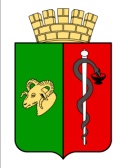 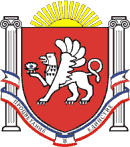 ЕВПАТОРИЙСКИЙ ГОРОДСКОЙ СОВЕТРЕСПУБЛИКА КРЫМ
Р Е Ш Е Н И ЕII созывСессия №3717.11.2021                                          г. Евпатория                                         №2-37/2О возложении временного исполнения полномочий Главы муниципального образования – председателя Евпаторийского городского совета Республики Крым II созыва В соответствии с ч. 7 ст. 36 Федерального закона от 06.10.2003 № 131-ФЗ «Об общих принципах организации местного самоуправления в Российской Федерации»,   ст. 30 Закона Республики Крым от 21.08.2014 № 54-ЗРК «Об основах местного самоуправления в Республике Крым», ч. 15 ст. 48 Устава муниципального образования городской округ Евпатория Республики Крым, в связи с принятием Евпаторийским городским судом постановления от 26.10.2021 по делу № 3/8-1/2021 о временном отстранении от должности, на основании заявления заместителя председателя Евпаторийского городского II созыва Леоновой Э.М. о даче согласия на временное исполнение полномочий Главы муниципального образования – председателя Евпаторийского городского совета Республики Крым II созыва от 17.11.2021, - городской совет РЕШИЛ: 1. Возложить временное исполнение полномочий Главы муниципального образования – председателя Евпаторийского городского совета Республики Крым II созыва на заместителя председателя Евпаторийского городского II созыва Леонову Эммилию Михайловну, с  17.11.2021 на весь период времени до устранения обстоятельств, явившихся основанием для отстранения от должности Главы муниципального образования – председателя Евпаторийского городского совета Республики Крым II созыва Харитоненко О.В.  2.  Настоящее решение вступает в силу со дня принятия  и подлежит обнародованию  на официальном сайте Правительства Республики Крым – http://rk.gov.ru в разделе: муниципальные образования, подраздел – Евпатория, а также на официальном сайте муниципального образования городской округ Евпатория Республики Крым –http:// my-evp.ru  в разделе Документы, подраздел – Документы  городского совета в информационно-телекоммуникационной сети общего пользования.3. Контроль за исполнением настоящего решения возложить на комитет Евпаторийского городского совета по вопросам местного самоуправления, нормотворческой деятельности и регламента.И. о. председателяЕвпаторийского городского совета	                                                               Э.М. Леонова